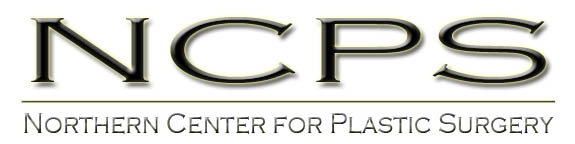 Skin Consultation FormName: ______________________________         Address: ____________________________City: __________State: ______Zip: ______Date of birth: ________________________Email: ______________________________Date: _______________________________Home phone: ________________________Business Phone: ______________________Cell phone: __________________________ Single: ☐no ☐yes   Married: ☐no ☐yes                  If yes, anniversary date: _______________Referred By: ___________________________________________________________________Medical Information:Diabetes		Epilepsy		Heart Disease		Pacemaker		HemophiliacPregnant		Virus		Cortisone		Circulatory Disorder	I.U.D.Anticoagulants	Hypertension	Hormonal Treatment	Glandular Disorder	Metallic ImplantsSkin Disease:Are you pregnant or lactating?	Yes	No	Are you prone to herpes outbreaks?	     Yes	        NoPlease list all medications you are taking internally, including Accutane (and when last taken):Please list any medications that you regularly use topically, include Retin-A, AHA’s:Please list any allergies or allergic reactions: __________________________________________________How much sun exposure to you receive? 	A lot	Average	       MinimalDo you suffer from any of the following?Milia		Acne (where): ______________		Rosacea			PsoriasisAge Spots	Hyerpigmentaton				Hypopigmentation	MolesWarts		Broken Capillaries			Eczema	Have you ever experienced the following?       In the last month? 	No 	Yes Professional PeelsGlycolic Peels	Salicylic Peels Waxing (where):__________TCA Peels	Medical DermabrasionJessner’s PeelsLaser Hair Removal MicrodermabrasionWhat would you like to achieve from your treatment today? ______________________________ Your skin careWhich of the following best describes your skin type? (Please circle one type number)1	creamy complexion		             always burns easily, never tansII	light complexion			always burns, tans slightlyIII	light/matte complexion		             burns moderately, tans graduallyIv	matte complexion			seldom burns, always tans wellV	brown complexion		            rarely burns, deep tanVi	black complexion			never burns, deeply pigmentedWhat skin care products are you currently using? (LIST BRAND WHERE KNOWN)Soap _______________________________  Shower Gels_________________________Toner ______________________________ Body_______________________________ Lotions_____________________________Mask _______________________________ Sunscreen___________________________Eye Product _________________________ SPF ________________________________Cleanser  ____________________________Night Moisturizer/Cleanser______________Day Moisturizer ______________________ Exfoliator ___________________________ Makeup Products_____________________Scrubs ______________________________Other ______________________________What areas of concern do you have regarding your: Skin: (Please check any that apply & explain)☐ Breakouts/acne☐ Broken Capillaries                       ☐ Blackheads/whiteheads               ☐ Sun Damage                           ☐ Excessive Oil/ shine                    ☐ Wrinkles/fine lines                      ☐ Rosacea☐ Flaky Skin☐ Redness                                  ☐ Dehydrated                         ☐ Sun spot/brown spot ☐ Dull/dry skin                          ☐ Uneven skin tone                             ☐ Other ______________Do you have any other areas of concern that you would wish to discuss with Dr. Capuano during your initial consultation? If so, please describe your interest or concern(s) below:______________________________________________________________________________________________________________________________________________________Are you enrolled in a Section 125 Health Savings Account (HAS), Flexible spending Account (FSA) or Health Reimbursement Account (HRA)?	   Yes		NoI hereby certify to the best of my knowledge that the answers I have given are correct. I also do not have any medical condition(s) or received advice from my medical provider that would prevent me from receiving the treatments I have selected. Furthermore, I agree to hold harmless Northern Center For Plastic Surgery from any and all liability relating to any injury that may sustain as a result of having the aforementioned medical condition(s).Signature: ______________________________________  Date: _________________________